UCSF / OIF  
Project Summary Form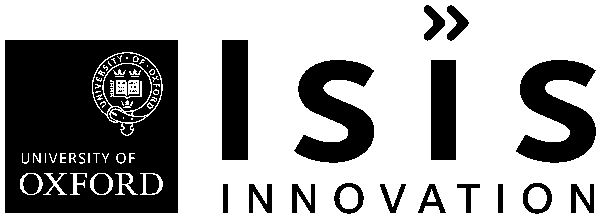 This form should be completed in conjunction with the UCSF / OIF ‘Guidelines to Researchers’.UCSF / OIF Application Form, Page 2Project Title:UCSF / OIF ref:Isis Technology Transfer Manager:Isis Project No:Researcher name (s):Department (s):(where funds will be paid on  approval)Project type:(please, indicate the amount of funding requested per category)Type 1: Initial proof of concept£Project type:(please, indicate the amount of funding requested per category)Type 2: Pre-patent research£Project type:(please, indicate the amount of funding requested per category)Type 3: Reduction to practice£Project type:(please, indicate the amount of funding requested per category)Type 4: Commercial demonstration£Project type:(please, indicate the amount of funding requested per category)Type 5: Start-up company£Brief description of technology/invention (2/3 lines):Brief description of technology/invention (2/3 lines):Brief description of technology/invention (2/3 lines):Would you classify this technology/invention as Life or Physical Science?	Life/Physical(please delete as applicable)Would you classify this technology/invention as Life or Physical Science?	Life/Physical(please delete as applicable)Would you classify this technology/invention as Life or Physical Science?	Life/Physical(please delete as applicable)Status of patent application:(please delete as applicable)No patent applied forUK patent application 			Date:PCT application				Date:National phase application		Date:No patent applied forUK patent application 			Date:PCT application				Date:National phase application		Date:Brief description of commercial potential of project (2/3 lines):Brief description of commercial potential of project (2/3 lines):Brief description of commercial potential of project (2/3 lines):Next step after UCSF / OIF funding e.g. license technology, further research, form company:Next step after UCSF / OIF funding e.g. license technology, further research, form company:Next step after UCSF / OIF funding e.g. license technology, further research, form company:Date of Advisory Committee Meeting at which approved:Date of Advisory Committee Meeting at which approved:Recommended to the University by:(for the UCSF/ OIF Investment Advisory Committee)Date:Approved for payment by:(for the University)Date:Is this for equity in a new company? 	Yes/No	(Please delete as applicable)If the funding is not for equity in a new company, please complete the table below:UCSF / OIF projects within the University are relatively short term and small scale and are treated as incremental activity for Departments. They must be costed on a marginal basis and only additional costs to the University will be granted by the funds.  Thus there are no indirect costs to be added to the direct costs you identify below.Is this for equity in a new company? 	Yes/No	(Please delete as applicable)If the funding is not for equity in a new company, please complete the table below:UCSF / OIF projects within the University are relatively short term and small scale and are treated as incremental activity for Departments. They must be costed on a marginal basis and only additional costs to the University will be granted by the funds.  Thus there are no indirect costs to be added to the direct costs you identify below.Is this for equity in a new company? 	Yes/No	(Please delete as applicable)If the funding is not for equity in a new company, please complete the table below:UCSF / OIF projects within the University are relatively short term and small scale and are treated as incremental activity for Departments. They must be costed on a marginal basis and only additional costs to the University will be granted by the funds.  Thus there are no indirect costs to be added to the direct costs you identify below.Is this for equity in a new company? 	Yes/No	(Please delete as applicable)If the funding is not for equity in a new company, please complete the table below:UCSF / OIF projects within the University are relatively short term and small scale and are treated as incremental activity for Departments. They must be costed on a marginal basis and only additional costs to the University will be granted by the funds.  Thus there are no indirect costs to be added to the direct costs you identify below.Is this for equity in a new company? 	Yes/No	(Please delete as applicable)If the funding is not for equity in a new company, please complete the table below:UCSF / OIF projects within the University are relatively short term and small scale and are treated as incremental activity for Departments. They must be costed on a marginal basis and only additional costs to the University will be granted by the funds.  Thus there are no indirect costs to be added to the direct costs you identify below.ItemAmountAmount* Please provide details. NB include VAT for any external purchases or bought-in services.* Please provide details. NB include VAT for any external purchases or bought-in services.Salaries (incl employer’s costs)££Consumables*££Equipment*££Computer Hardware*££Computer Software*££Bought-in services*££Other*££TOTAL££Funding start date:Funding start date:Completion date:Completion date:Completion date:Instalment dates where applicable:Instalment dates where applicable:DateDateAmountInstalment dates where applicable:Instalment dates where applicable:£Instalment dates where applicable:Instalment dates where applicable:£Instalment dates where applicable:Instalment dates where applicable:£Has this funding been sought from other sources?:Has this funding been sought from other sources?:Has this funding been sought from other sources?:Has this funding been sought from other sources?:Has this funding been sought from other sources?:Other comments/issues:Other comments/issues:Other comments/issues:Other comments/issues:Other comments/issues:Form completed by (Researcher(s) to sign and date) :Form completed by (Researcher(s) to sign and date) :Form completed by (Researcher(s) to sign and date) :Form completed by (Researcher(s) to sign and date) :Form completed by (Researcher(s) to sign and date) :Application authorised by:(Head/Administrator of Department(s) to which funds will be paid)Cost Centre:Application authorised by:(Head/Administrator of Department(s) to which funds will be paid)Cost Centre:Application authorised by:(Head/Administrator of Department(s) to which funds will be paid)Cost Centre:Application authorised by:(Head/Administrator of Department(s) to which funds will be paid)Cost Centre:Date:Form checked by:(Technology Transfer Manager)Form checked by:(Technology Transfer Manager)Form checked by:(Technology Transfer Manager)Form checked by:(Technology Transfer Manager)Date:Submission Agreed by:(Isis Director)Submission Agreed by:(Isis Director)Submission Agreed by:(Isis Director)Submission Agreed by:(Isis Director)Date: